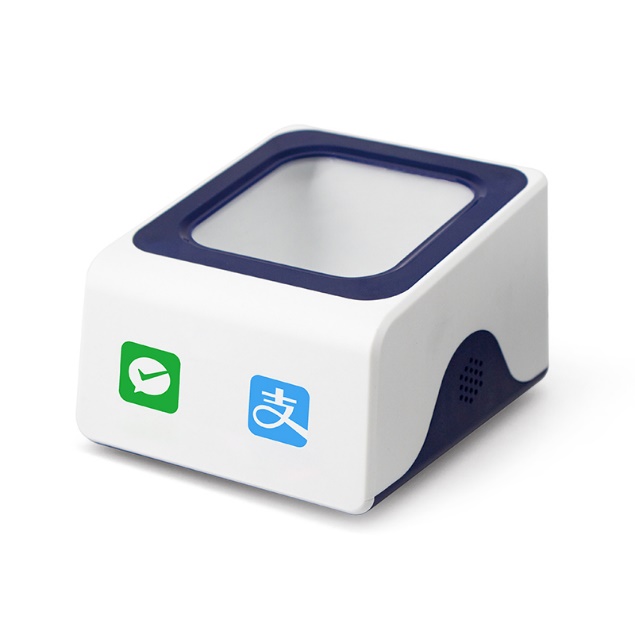 R49语音支付盒子R49语音支付盒子R49语音支付盒子简介：R49是我司出品的一款高性能二维条码固定平台扫描器。拥有快速解码和高精度识读能力，可识别一维条形码，又可以识别二维码，支持语音播报，更能满足当下使用的手机支付扫描，手机设备、电脑屏幕等。多功能扫描，扫描速度快，识读性能强大，准确性高。简介：R49是我司出品的一款高性能二维条码固定平台扫描器。拥有快速解码和高精度识读能力，可识别一维条形码，又可以识别二维码，支持语音播报，更能满足当下使用的手机支付扫描，手机设备、电脑屏幕等。多功能扫描，扫描速度快，识读性能强大，准确性高。简介：R49是我司出品的一款高性能二维条码固定平台扫描器。拥有快速解码和高精度识读能力，可识别一维条形码，又可以识别二维码，支持语音播报，更能满足当下使用的手机支付扫描，手机设备、电脑屏幕等。多功能扫描，扫描速度快，识读性能强大，准确性高。基本参数：基本参数：基本参数：基本参数：基本参数：基本参数：项目参数参数项目参数参数光    源白光LED，可扫描设置开启或关闭白光LED，可扫描设置开启或关闭支持接口USBUSB扫描模式CMOSCMOS线缆长度1.3m1.3m工作电压DC5VDC5V扫描方式自动自动操作环境0~50℃0~50℃工作电流200mA200mA操作湿度5~85%5~85%存储环境-20~60℃-20~60℃外型尺寸112mm×69mm×98mm112mm×69mm×98mm存储湿度5~85%5~85%提示方式蜂鸣器，可扫描设置开启或关闭蜂鸣器，可扫描设置开启或关闭重    量189g左右189g左右支持条码Code39 Code128 Codabar Code93 EAN13 i25 GS1 Databar QRcodeCode39 Code128 Codabar Code93 EAN13 i25 GS1 Databar QRcodeCode39 Code128 Codabar Code93 EAN13 i25 GS1 Databar QRcodeCode39 Code128 Codabar Code93 EAN13 i25 GS1 Databar QRcodeCode39 Code128 Codabar Code93 EAN13 i25 GS1 Databar QRcode设置码：设置码：设置码：设置码：设置码：设置码：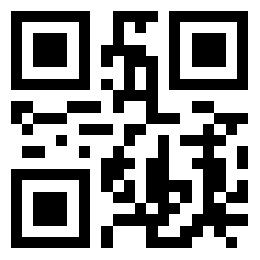 恢复出厂设置恢复出厂设置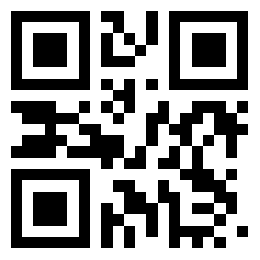 自感应读码自感应读码自感应读码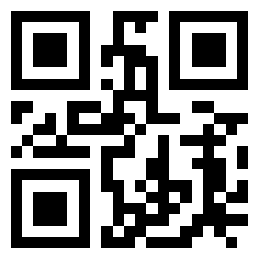 连续读码输出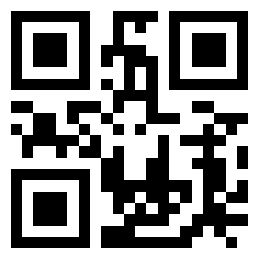 补光灯常亮补光灯常亮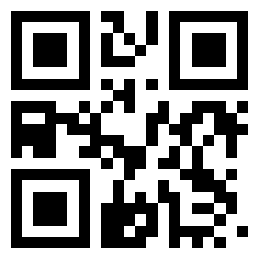 补光灯关闭补光灯关闭补光灯关闭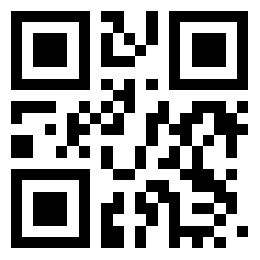 开启声音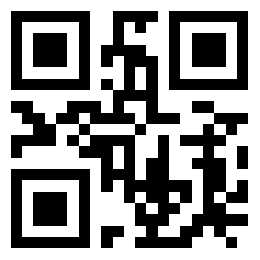 关闭声音关闭声音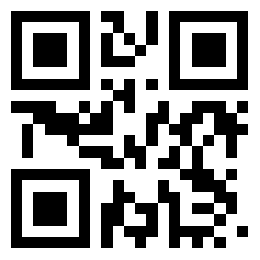 识读语音打开识读语音打开识读语音打开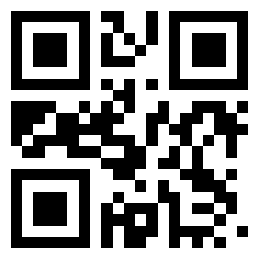 识读语音关闭